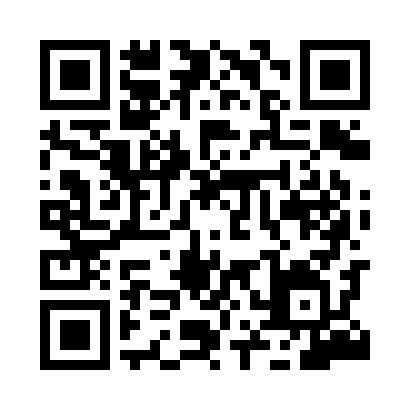 Prayer times for Eiriz, PortugalWed 1 May 2024 - Fri 31 May 2024High Latitude Method: Angle Based RulePrayer Calculation Method: Muslim World LeagueAsar Calculation Method: HanafiPrayer times provided by https://www.salahtimes.comDateDayFajrSunriseDhuhrAsrMaghribIsha1Wed4:396:271:276:248:2910:092Thu4:386:251:276:258:3010:113Fri4:366:241:276:258:3110:124Sat4:346:231:276:268:3210:145Sun4:326:221:276:268:3310:166Mon4:306:201:276:278:3410:177Tue4:296:191:276:288:3510:198Wed4:276:181:276:288:3610:209Thu4:256:171:276:298:3710:2210Fri4:236:161:276:298:3810:2311Sat4:226:151:276:308:3910:2512Sun4:206:141:276:318:4010:2613Mon4:186:131:276:318:4110:2814Tue4:176:121:276:328:4210:3015Wed4:156:111:276:328:4310:3116Thu4:146:101:276:338:4410:3317Fri4:126:091:276:348:4510:3418Sat4:116:081:276:348:4610:3619Sun4:096:071:276:358:4710:3720Mon4:086:061:276:358:4810:3921Tue4:066:051:276:368:4910:4022Wed4:056:051:276:368:5010:4223Thu4:046:041:276:378:5110:4324Fri4:026:031:276:378:5210:4425Sat4:016:021:276:388:5310:4626Sun4:006:021:276:388:5310:4727Mon3:596:011:286:398:5410:4828Tue3:576:011:286:398:5510:5029Wed3:566:001:286:408:5610:5130Thu3:556:001:286:408:5710:5231Fri3:545:591:286:418:5810:53